Coronaplan Reflex Reeuwijk GYM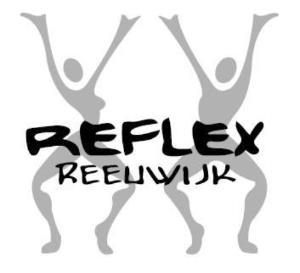 INHOUDInleiding										2- Locaties										2- Regels volgens het protocol van NOC/NSF en aanvullende voorschriften	4- Diverse aandachtspunten								5Recreatie turnen									6- Ouder en Kindgym									6- Peuter- en Kleuter GYM								6- Groep 1 en Groep 2 Kleuter GYM							7- Groep 3 Turnen Meisjes 								7- Groep 4 Turnen Meisjes 								8- Groep Turnen Jongens  								8- Groep 5 en 6 Turnen meisjes							9- Groep 7 en 8 Turnen meisjes							9- Freerunning										10Selectie Turnen									11Acrogym										11BBB											12Totaalschema									13BijlagenBijlage 1 Verzamel en vertrek punt locatie Meerkoet				14Bijlage 2 Verzamel en vertrek punt locatie Scouting  “de Opkomst”		15Bijlage 3 Verzamel en vertrek punt locatie Het Stalhuys				16Bijlage 4 Verzamel en vertrek punt locatie Speeltuin de Moerweide		17InleidingOnderliggend aan het coronaplan Reflex is het “Protocol verantwoord sporten kinderen tot en met 12 jaar en jeugd 13 tot en met 18 jaar” van het NOC/NSF ten grondslag en de aanvullende richtlijnen en adviezen voor de gymsport van de KNGU. Met dit plan willen wij onze leden en eventueel niet-leden verantwoord laten sporten binnen onze vereniging. Vanaf de eerste week van mei (week 20) willen wij starten met de trainingen.Het coronaplan Reflex Gym is opgesteld in samenwerking met het Corona crisisteam van Reflex:Carla Bouman, bestuurscommissie GYM (06-42120872)Rishma Badeloe, Corona coördinator (06-50478451)Peronne Crawfurd, secretaris Jet Sprong,  trainer (06-34862953) Vooraf is er contact geweest met de buurtsportcoach  (Vivian) van gemeente Bodegraven- Reeuwijk. Bij het opstellen is er overleg geweest met de trainers, beheerder Loos End, beheerder Meerkoet (SenW) en de gymcommissie. Het bestuur heeft het protocol goedgekeurd.	Het Coronaplan zal na goedkeuring van de Gemeente Bodegraven-Reeuwijk op de website van Reflex worden geplaatst.LocatiesWij zullen gebruik maken van een drietal terreinen in Reeuwijk, zodat vermengingen van groepen en grote toestromen van kinderen en ouders wordt voorkomen. De locaties zijn afgestemd met de beheerders en in overleg met de gemeente. De regels van de NOC /NSF zullen op verschillende plekken worden opgehangen. Er is  tevens wisseltijd in acht genomen en bepaalde groepen zijn kleiner gemaakt voor een soepele doorstroom. Daarnaast wordt er bij elke training rekening gehouden met een maximale opkomst. De afstand tussen de trainer en de kinderen, ouders  en trainers onderling is ten alle tijden 1,5 m!Op de volgende locaties zal er gesport worden; - Loos End, de achterkant van de Meerkoet, Buitenomweg 7 te Reeuwijk- Scouting “de Opkomst” , Overtoom 8b te Reeuwijk-Dorp- Het Stalhuys, Kerkweg 17 te Reeuwijk-DorpLocatie Loos End/MeerkoetEr is een ruime parkeergelegenheid voor auto’s en fietsen. Bij het brengen verzoeken wij de ouders  in de auto te blijven en dus het “kiss and ride” principe te hanteren. Indien parkeren noodzakelijk is; parkeer niet naast een geparkeerde auto, om 1,5 meter afstand te bewaren. - Verzamelpunt voor de start van de training is de ingang van de Meerkoet. Kinderen lopen zelf naar het verzamelpunt en auto’s rijden door en indien op de fiets gebracht, dan houden ouders met elkaar de 1,5 meter afstand in acht.-  Verzamelpunt voor het einde van de training is de zijkant van de kantine. Kinderen lopen zelf naar de auto van hun ouder, indien op de fiets, dan houden ouders met elkaar de 1,5 meter afstand in acht. Een begeleider zal de doorstroom begeleiden, te herkennen in een geel hesje.Scouting “de Opkomst”Er is voldoende parkeergelegenheid voor auto’s en fietsen. Bij het brengen verzoeken wij de ouders  in de auto te blijven en dus het “kiss and ride” principe te hanteren. Indien parkeren noodzakelijk is; parkeer niet naast een geparkeerde auto, om 1,5 meter afstand te bewaren. - Verzamelpunt voor de start van de training is de ingang van het scoutinggebouw. Kinderen lopen zelf naar het verzamelpunt,  te weten het heken. De auto’s rijden door en indien op de fiets gebracht, dan houden ouders met elkaar de 1,5 meter afstand in acht.-  Verzamelpunt voor het einde van de training is ook bij het hek (Er is voldoende tijd tussen de groepen). Kinderen lopen zelf naar de auto van hun ouder, indien op de fiets, dan houden ouders met elkaar de 1,5 meter afstand in acht. Een begeleider zal de doorstroom begeleiden, te herkennen in een geel hesje.Het StalhuysParkeer gelegenheid is er niet, alleen het “kiss and ride” principe is mogelijk. Kinderen verzamelen zich achter het hek, zie bijlage 3. Bij slecht weer kan er getraind worden in de (open) hooiberg.Verder een aantal belangrijke punten die gelden voor elke locatie:- De accommodaties zijn gesloten;- Er zijn geen beschikbare toiletten;- Voor de locaties geldt; Er is een verbandtrommel en AED apparaat aanwezig/in de buurt;- Er is desinfecterend lotion aanwezig om materiaal schoon te maken (leden worden verzocht zelf een desinfecterende gel/lotion mee te nemen voor eigen gebruik);- Ouders zijn niet welkom op het terrein;Speeltuin MoerweideEr is verzocht om veel al met de fiets te komen, daarvoor is genoeg ruimte.Verder een aantal belangrijke punten die gelden voor elke locatie:- Er zijn geen beschikbare toiletten;- Voor de locaties geldt; Er is een verbandtrommel (bij de leiding) en AED apparaat aanwezig/in de buurt (OBS de Venen);- Er is desinfecterend lotion aanwezig om materiaal schoon te maken (leden worden verzocht zelf een desinfecterende gel/lotion mee te nemen voor eigen gebruik);Regels volgens het protocol van NOC NSF en aanvullende voorschriftenVoor sporters- Blijf thuis als je een van de volgende klachten hebt: neusverkoudheid, hoesten, benauwdheid of koorts (38 raden);- Blijf thuis als iemand in jouw huis koorts heeft (vanaf de 38 graden) en/of benauwdheidsklachten. Als iedereen 24 uur geen klachten heeft, mag je je kind weer laten sporten en naar buiten;- Blijf  thuis als iemand jouw huishouden positief getest is op het nieuwe coronavirus (Covid-19). Omdat u tot 14 dagen na het laatste contact met deze persoon nog ziek kunt worden, moet u thuis blijven tot 14 dagen na het laatste contact;- Hoest en nies in je elleboog en gebruik papieren zakdoekjes- Zorg dat je thuis naar het toilet ben geweest;- Was voor je training thuis je handen met water en zeep minimaal 20 seconden;- Reis alleen of kom met één persoon uit het gezin;- Kom zoveel mogelijk zelf en op eigen gelegenheid op de locatie;- Kom in sportkleding naar de sportlocatie;- Kom niet eerder dan 10 minuten voor aanvang;- Volg altijd de aanwijzingen op;- Sporters van 13 t/m 18 jaar moeten 1,5 meter afstand houden tot alle andere personen (behalve personen uit eigen huishouden), dus ook tot trainers en andere sporters. Bij sporters t/m 12 jaar is deze afstandsbeperking onderling niet aan de orde;- Gebruik zoveel mogelijk alleen eigen materialen (zie specifieke activiteit).  Materialen die veel met handen worden aangeraakt direct na de trainingssessie reinigen met water en zeep of reinigingsdoekjes;- Neem je eigen bidon gevuld mee;- Neem zelf een desinfecterend handgel of lotion mee;- Bij mooi weer; voorafgaand insmeren met zonnebrand of zelf zonnebrand meenemen;- Verlaat direct na de sportactiviteit de sportlocatie;- Was je handen met water en zeep voor en na bezoek sportlocatie.Voor ouders en verzorgers- Informeer  uw kinderen over de algemene veiligheids- en hygiëne regels en zorg dat ze altijd de aanwijzingen van de trainster opvolgen;- Stem met je kind je contactgegevens af zoals 06-nummer (bijvoorbeeld briefje in de sporttas);- Breng je kind(eren) alleen naar de sportlocatie wanneer er een sportactiviteit voor jouw kind(eren) gepland staat;- Breng je kind(eren) niet naar de sportlocatie als je kind klachten heeft van neusverkoudheid, hoesten, benauwdheid en/of koorts;- Breng je kind(eren) niet naar de sportlocatie als iemand in jouw huis koorts heeft (vanaf 38 graden) en/of benauwdheidsklachten. Als iedereen 24 uur geen klachten heeft, mag je je kind weer laten sporten en naar buiten;- Breng je kind(eren) niet naar de sportlocatie als iemand in jouw huishouden positief getest is op het nieuwe coronavirus (COVID-19). Omdat uw kind tot 14 dagen na het laatste contact met deze persoon nog ziek kan worden, moet uw kind thuis blijven tot 14 dagen na het laatste contact;- Reis alleen met jouw kind(eren) of kom met personen uit jouw huishouden;- Breng je kind(eren) zoveel mogelijk op eigen gelegenheid naar de sportlocatie;- Als ouder/verzorger/begeleider heb je geen toegang tot de sportlocatie. Dit geldt zowel voor, tijdens als na de training van jouw kind(eren);- Kom niet eerder dan 10 minuten voor aanvang van de sportactiviteit op de sportlocatie;- Volg altijd de aanwijzingen op van de organisatie, bijvoorbeeld de trainers, begeleiders en bestuursleden;- Direct na de sportactiviteit halen de ouder/verzorger de kinderen op van de sportlocatie. Zorg ervoor dat dit moment zo kort mogelijk is.Diverse aandachtspuntenBij ieder sportmoment is een Corona verantwoordelijke aanwezig, herkenbaar aan een geel hesje. Het crisisteam evalueert iedere week. De indeling op de sportlocatie is zo ingedeeld dat er geen vermenging van groepen kan optreden. De ingang van gym is achter de kantine van de Meerkoet. De dansers hebben een andere ingang namelijk de ingang van Loose End. Daarnaast is er een verzamelpunt voor de start van de training en een ander verzamelpunt voor het einde van de training.Bij het buiten trainen verwachten wij sporters in kleren die passen bij het weer van die dag. Kleding die gemakkelijk zit en eventueel vies mag worden. Bij mooi weer thuis insmeren met zonnebrand. Ook goede stevige buitensportschoenen is wenselijk.Er zal rekening worden gehouden dat de sporters 6 weken niet op de normale manier getraind hebben.  Kinderen worden niet gevangen of geholpen met turnonderdelen.Mochten de weersomstandigheden slecht zijn voor een buitentraining, dan zeggen wij deze minimaal 1 uur voor de training af. Houd tijdens de training de eventuele aanwezige groepsapp goed in de gaten ivm eventuele verandering van het weer.  Mocht u nog niet toegevoegd zijn in de groepsapp, dan kunt u de trainer appen met een verzoek of te overleggen hoe geïnformeerd te worden, door bijvoorbeeld een andere ouder.Niet-leden kunnen zich aanmelden via  het aanmeldformulier op de website www.reflexreeuwijk.nl. De trainer bepaalt of er ruimte is in de groep en neemt persoonlijk contact op en stuurt per email het coronaplan.Recreatie turnenOuder en KindgymDoelgroepEen groep van maximaal  6 kinderen; jongens en meisjes van 1,5 tot 3 jaar. Eén ouder/verzorger per kind. Dus de groep is maximaal 12 kinderen en ouders.Dag en TijdWoensdag	09.00-09.30 uurLocatieSpeeltuin MoerweideMateriaalHoepeltjesPittenbeestjesKruiptunnelBadminton rakketsBloembakjes en ballenbak ballenMuziekboxTrainerKrista van dam (06-28050932)Peuter- en kleuter GYM (Reeuwijk-Dorp)DoelgroepEen groep van maximaal 17 kinderen jongens en meisjes van 3 tot 6 jaar.Dag en TijdWoensdag	14.00-14.30 uur1430 – 15.00 wisseltijd en materiaal schoonmakenLocatieScouting “de Opkomst” , Overtoom 8b te Reeuwijk-Dorp.Materiaal- Grote en kleine hoepels- Krijt- Materiaal uit het materialenhok van locatie gymzaal Reeuwijk-DorpTrainerKrista van dam (06-28050932)Renske (assistent 16 jaar)Demi (assistent 13 jaar)Groep 1 en Groep 2 Kleuter GYMDoelgroepEen groep van maximaal 17 jongens en meisjes in de leeftijd van 4 tot en met 6 jaar.Dag en TijdWoensdag	15.00 – 15.30 uur15.00 – 15.30  Eindtijd en materiaal schoonmakenLocatieScouting “de Opkomst” , Overtoom 8b te Reeuwijk-Dorp.Materiaal- Grote en kleine hoepels- Krijt- Materiaal uit het materialenhok van locatie gymzaal Reeuwijk-DorpTrainerKrista van dam (06-28050932)Renske (assistent 16 jaar)Demi (assistent 13 jaar)Groep 3 Turnen Meisjes  DoelgroepEen groep van maximaal 20 meisjes in de leeftijd van 6 tot met 8 jaar.Dag en TijdWoensdag	16.00 – 16.30 uur16.30 – 17.00 wisseltijd en materiaal schoonmakenLocatieScouting “de Opkomst” , Overtoom 8b te Reeuwijk-Dorp.Materiaal- Grote en kleine hoepels- Krijt- Materiaal uit het materialenhok van locatie MeerkoetTrainerKrista van dam (06-28050932)Renske (assistent 16 jaar)Demi (assistent 13 jaar)Groep 4 Turnen Meisjes Een groep van maximaal 14 meisjes in de leeftijd van 8 tot met 9 jaar.Dag en TijdWoensdag	17.00 – 17.30 uur17.30 – 18.00 wisseltijd en materiaal schoonmakenLocatieScouting “de Opkomst” , Overtoom 8b te Reeuwijk-Dorp.Materiaal- Grote en kleine hoepels- Krijt- Materiaal uit het materialenhok van locatie MeerkoetTrainerKrista van dam (06-28050932)Demi (assistent 13 jaar)Groep Turnen Jongens  DoelgroepHet is een groep van 8 jongens van 5 tot 10 jaar.TijdVrijdag van 16.30 – 17.00 uurWissel en schoonmaak 17.00 – 17.15 uurLocatieLoose End, de achterkant van de Meerkoet, Buitenomweg 7 te ReeuwijkMateriaal- Gewichtjes van thuis of een gevulde waterfles- Materiaal uit het materialenhok van locatie MeerkoetTrainerWendy van Berge Henegouwen (06-14805968) Lisanne (14 jaar)Groep 5 en 6 Turnen MeisjesDoelgroepEen groep van maximaal 16 meiden van 9 tot 10 jaarDag en TijdVrijdag van 17.15 – 17.45 uurWissel en schoonmaak 17.45 – 18.00 uurLocatieLoose End, de achterkant van de Meerkoet, Buitenomweg 7 te Reeuwijk.Materiaal- Gewichtjes van thuis of een gevulde waterfles- Materiaal uit het materialenhok van locatie MeerkoetTrainerWendy van Berge Henegouwen (06-14805968) Lisanne (assistent 14 jaar)Groep 7 en  8 Turnen MeisjesHet is een groep van 14 meiden van 11 tot 12 jaar.TijdVrijdag van 18.00 – 18.30 uurVertrek en schoonmaak 18.30 – 18.45 uurLocatieLoose End, de achterkant van de Meerkoet, Buitenomweg 7 te Reeuwijk.Materiaal- Gewichtjes van thuis of een gevulde waterflesTrainerWendy van Berge Henegouwen (06-14805968) Lisanne (assistent 14 jaar)Freerunning tot 12 jaarDoelgroep Een groep van 20 jongens en meiden van 6 tot 12 jaar. De groep wordt gesplitst in twee groepen van 10 kinderen. Er sporten tevens 19+ ouders mee (ouder & kind freerunning)Dag en TijdVrijdag15.30 – 16.00 uur Groep 1 geboren 2012 tot en met 2010 Wissel en eventueel schoonmaak 16.00 – 16.15 uur16.15 – 16.45 uur Groep 2 geboren 2009 en 2008Wissel en eventueel schoonmaak 16.45 – 17.00 uurLocatieLoose End, de voorkant (skatebaan) of achterkant van de Meerkoet, Buitenomweg 7 te Reeuwijk. Of speeltuin Kennedybos, Bracklaan te Reeuwijk.Materiaal- Hoepels- Kisten/verhoging om er overheen te springen- Gewichtjes van thuis of een gevulde waterfles- Springtouw- Krijt- Materiaal uit het materialenhok van locatie MeerkoetTrainerReggy  Laatsch Jet Sprong (06-34862953)Freerunning vanaf 12 jaarDoelgroep Een groep van  7 jongens van 12 tot 14 jaar, geboren 2007 tot en met 2005Dag en TijdVrijdag17.00 – 17.30 uurVertrek en eventueel schoonmaak 17.30 – 17.45 uurLocatieLoose End, de achterkant van de Meerkoet, Buitenomweg 7 te Reeuwijk.Materiaal- Hoepels- Kisten/verhoging om er overheen te springen	- Gewichtjes van thuis of een gevulde waterfles- Springtouw- Krijt- Materiaal uit het materialenhok van locatie MeerkoetTrainerReggy  Laatsch Jet Sprong (06-34862953)Selectie TurnenDoelgroepDe selectiegroep van 28 kinderen van de leeftijd 6 tot en met 16 jaar wordt in vier groepen ingedeeld en dan weer gesplitst, elk groep van 3 à 4 personen per trainer. Ze zullen 3 kwartier (45 minuten) trainen. Iedereen behoudt de 1,5 meter afstand, zodat er geen misverstanden ontstaan.Dag en TijdMaandag en DonderdagGroep 1 	15.30 – 16.15 uur (wissel- schoonmaaktijd 16.15 – 16.30 uur)Groep 2 	16.30 – 17.15 uur (wissel- schoonmaaktijd 17.15 – 17.30 uur)Groep 3	17.30 – 18.15 uur (wissel- schoonmaaktijd 18.15 – 18.30 uur)Groep 4	18.30 – 19.15 uur (vertrek- schoonmaaktijd 19.15 – 19.30 uur)De trainer communiceert naar de ouders in welke groep elk kind is ingedeeld.LocatieLoose End, de achterkant van de Meerkoet, Buitenomweg 7 te Reeuwijk.Materiaal- Eigen yoga of Ikea matje- Gewichtjes/halters van thuis of een gevulde waterfles- Elastiek of oude panty- Springtouw- Materiaal uit het materialenhok van locatie MeerkoetTrainersWendy van Berge Henegouwen (06-14805968) – Maandag en DonderdagJet Sprong  (06-34862953) - MaandagEva de Graaf (06-55134007) – DonderdagAcrogymDoelgroepHet is een groep van 9 meisjes van 9 tot en met 12 jaar.Dag en TijdDonderdag 17.00 – 18.30 uurMateriaal- Eigen yoga of ikea matje- Eigen acropaaltjesTrainerLinda Arbeider (06-49966869)BBBDoelgroepHet is een groep van 50 dames van 34 t/m 78 jaar. Per persoon is een vak van 1,5 meter gemaakt.Dag en TijdMaandag 19.30 – 20.30 uurWoensdag 19.30 – 20.30 uurMateriaal- Eigen yoga of Ikea matje- Gewichtjes/halters van thuis of een gevulde waterfles- Elastiek of oude pantyTrainerJet Sprong  (06-34862953) Totaal schemaReeuwijk, 13 mei 2020Bijlage 1 Locatie MeerkoetVerzamelpunt start training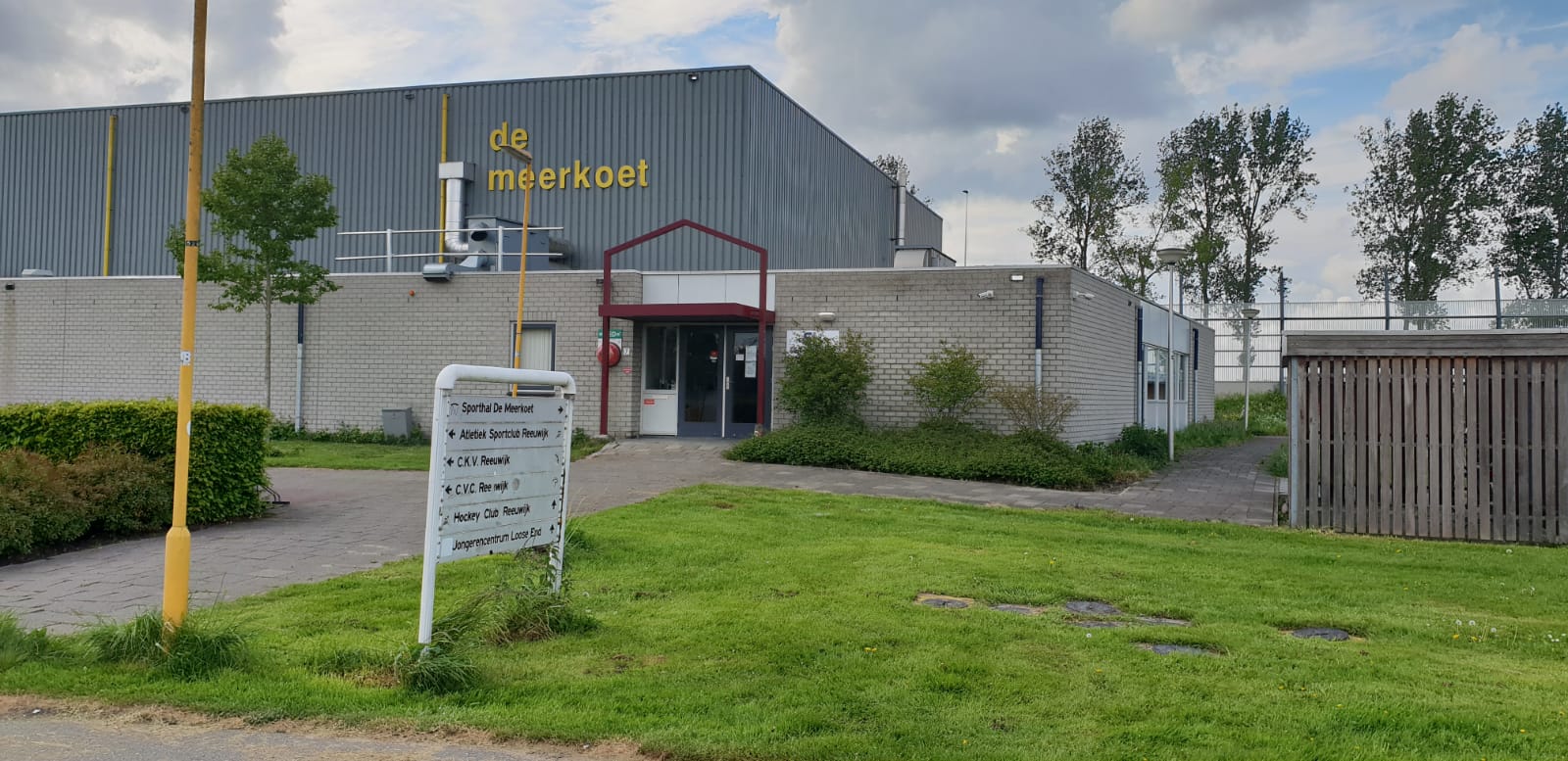 Verzamelpunt voor vertrek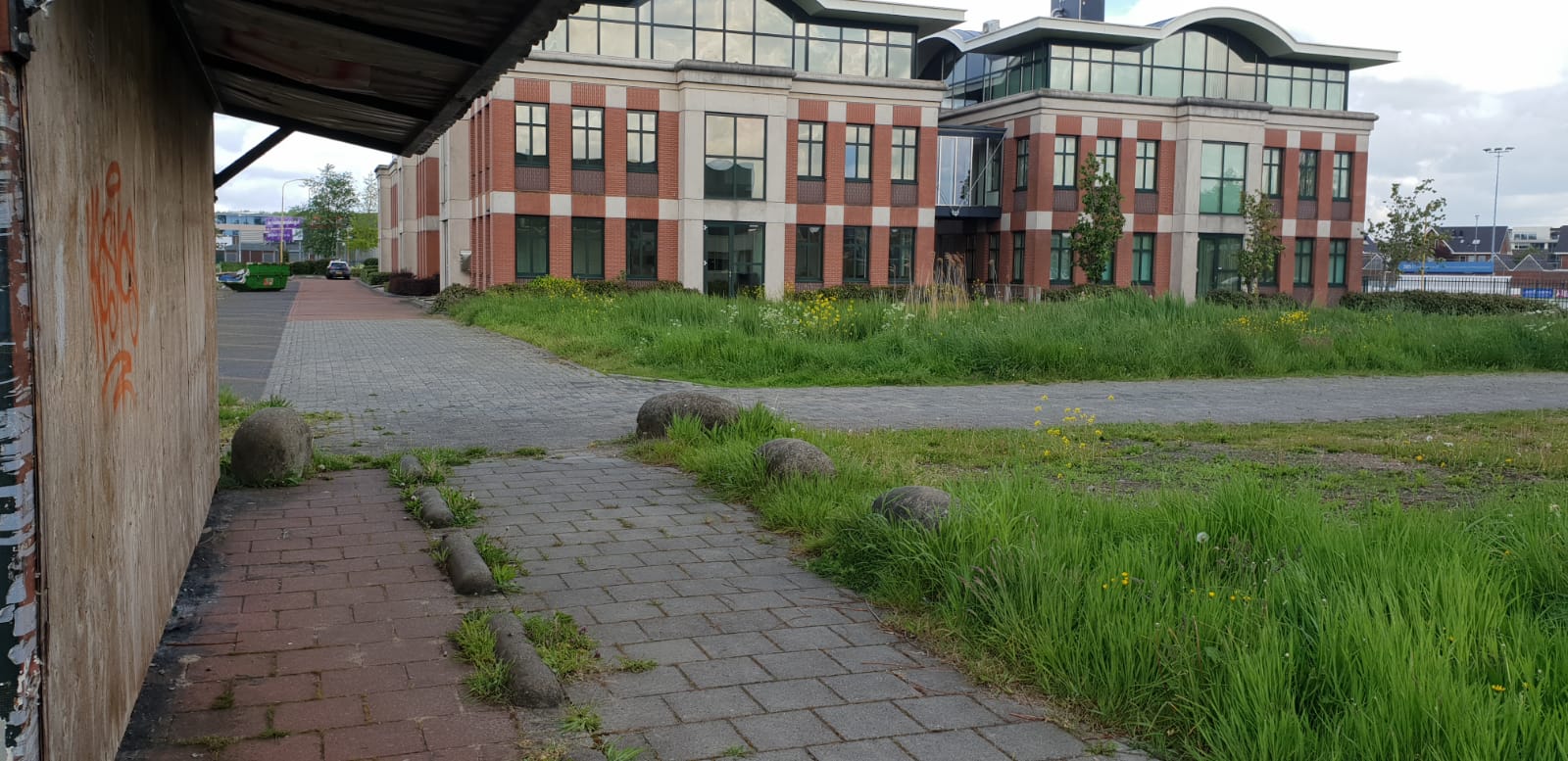 Bijlage 2 Locatie Scouting “de Opkomst”Verzamelpunt start en einde van de training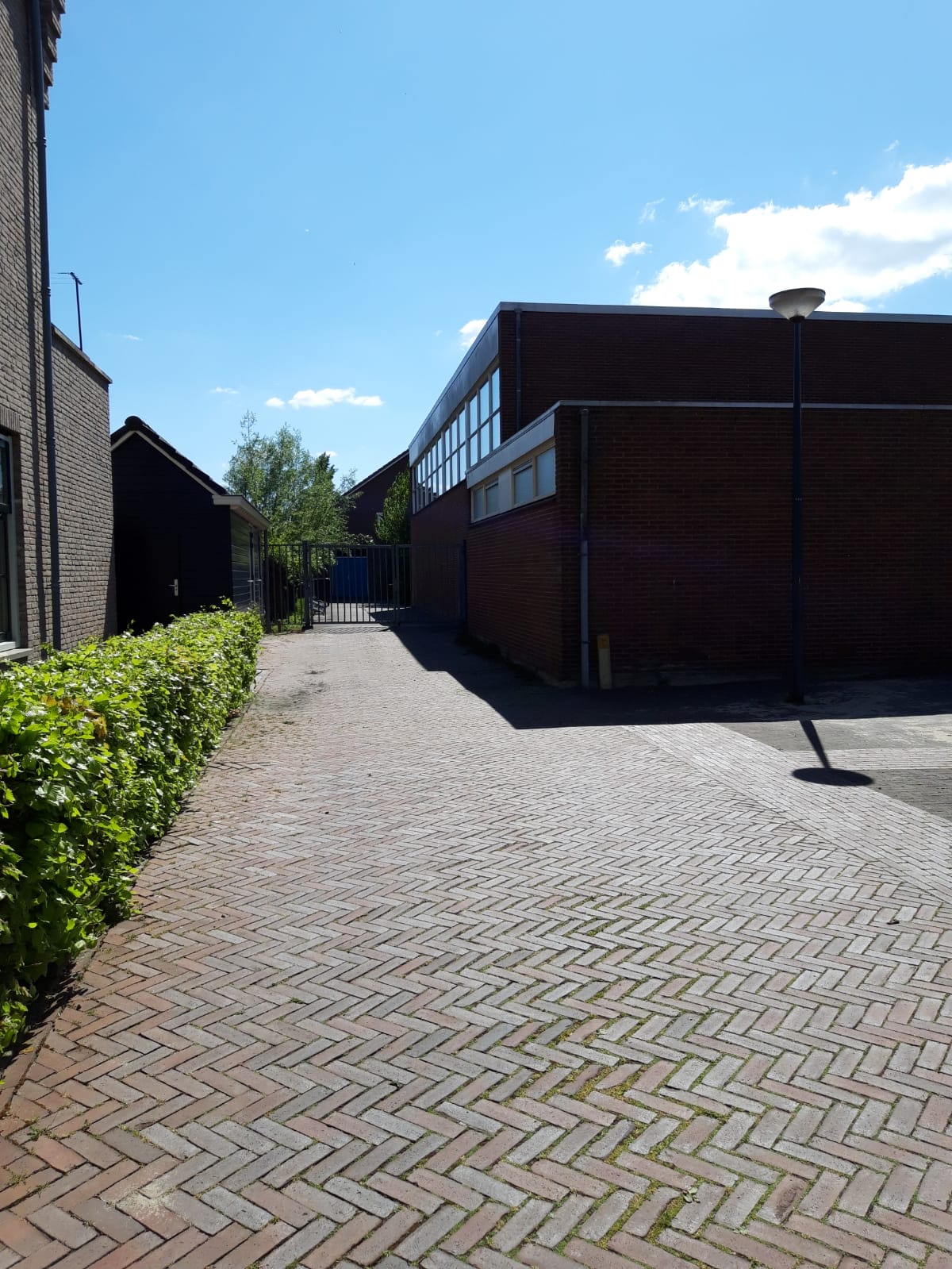 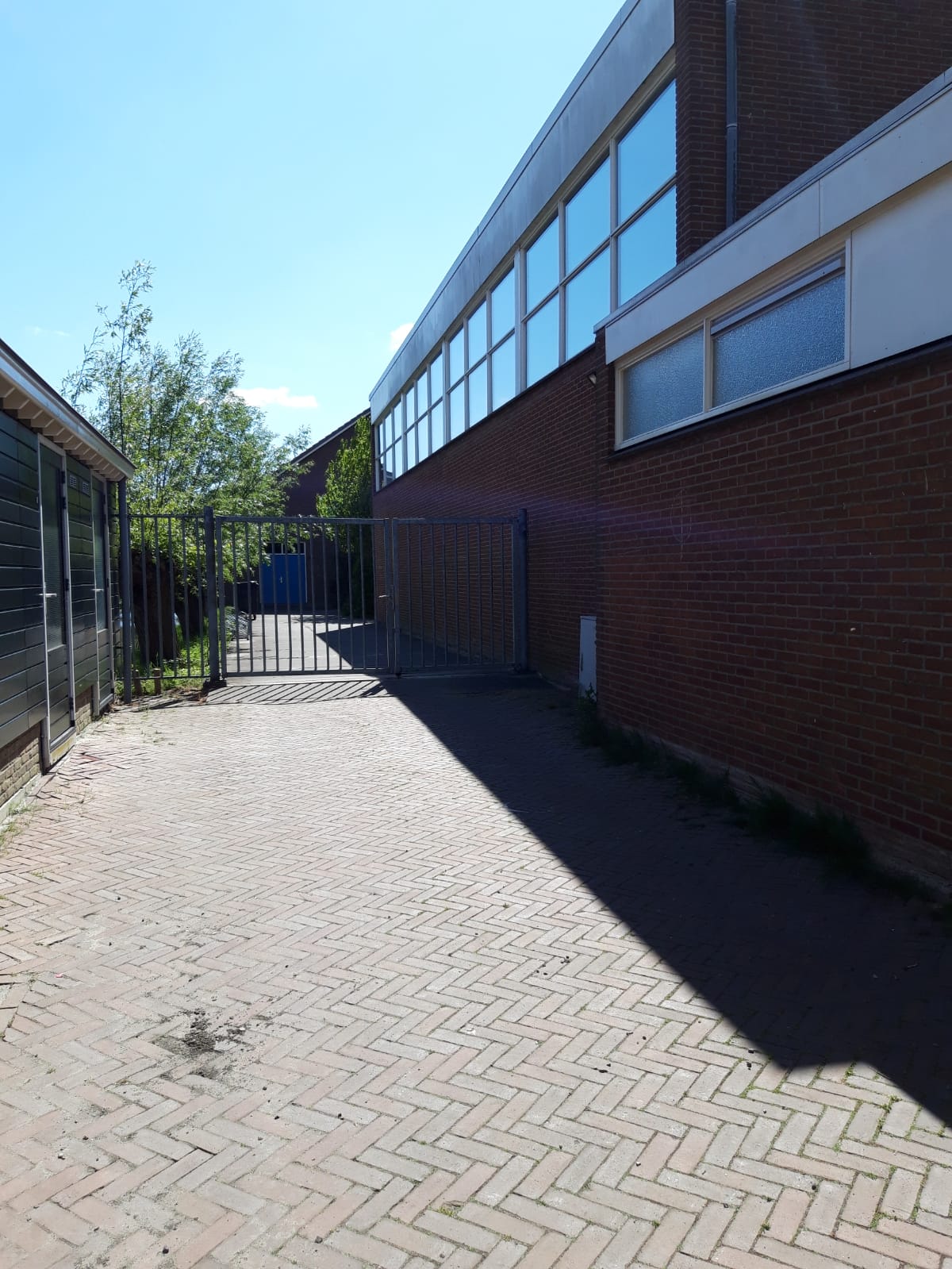 Bijlage 3 Het StalhuysVerzamelpunt voor aanvang van de training en vertrekpunt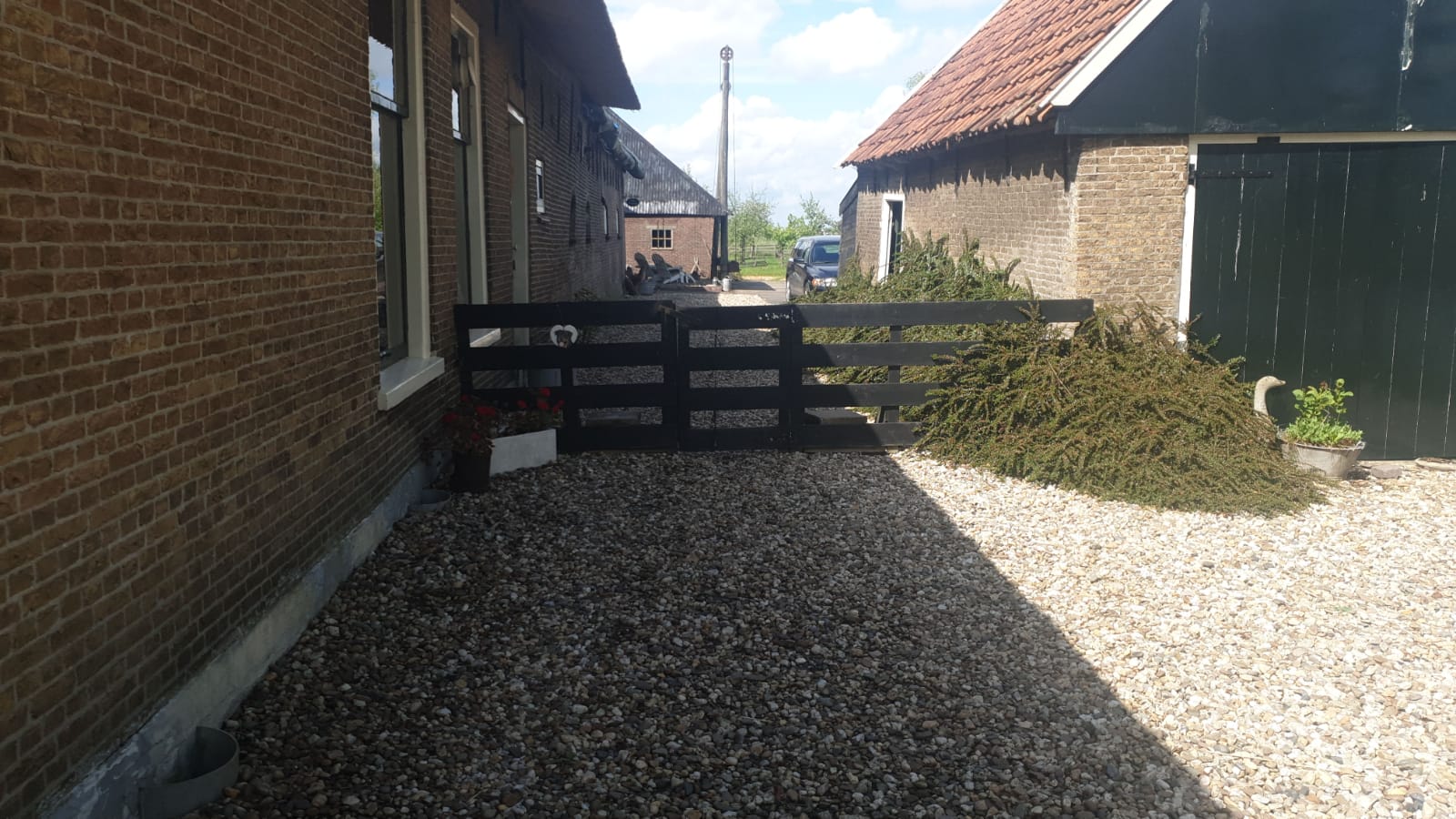 Locatie bij slechtweer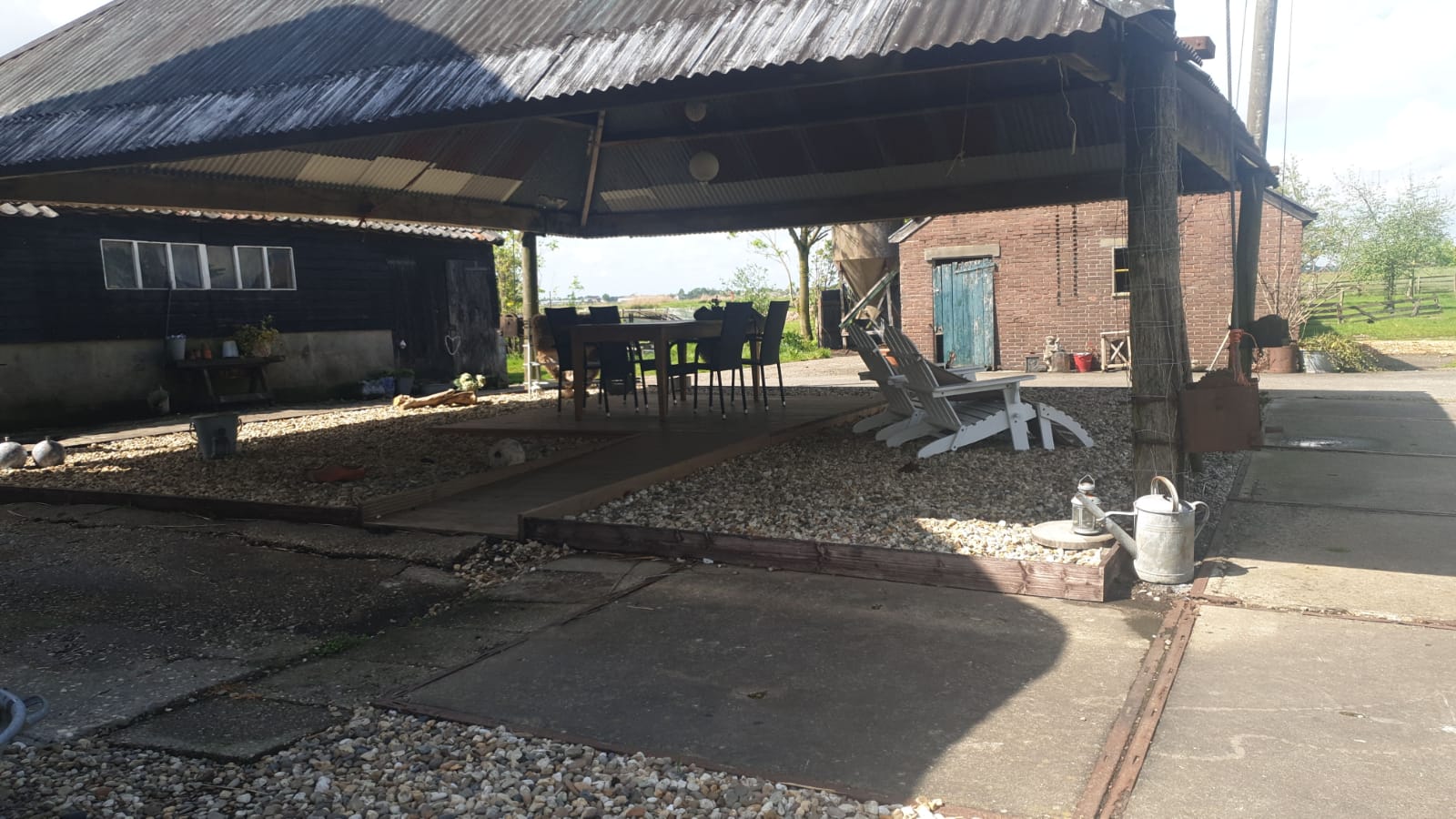 Bijlage 4 Speeltuin de Moerweide Verzamelpunt voor aanvang van de training en vertrekpunt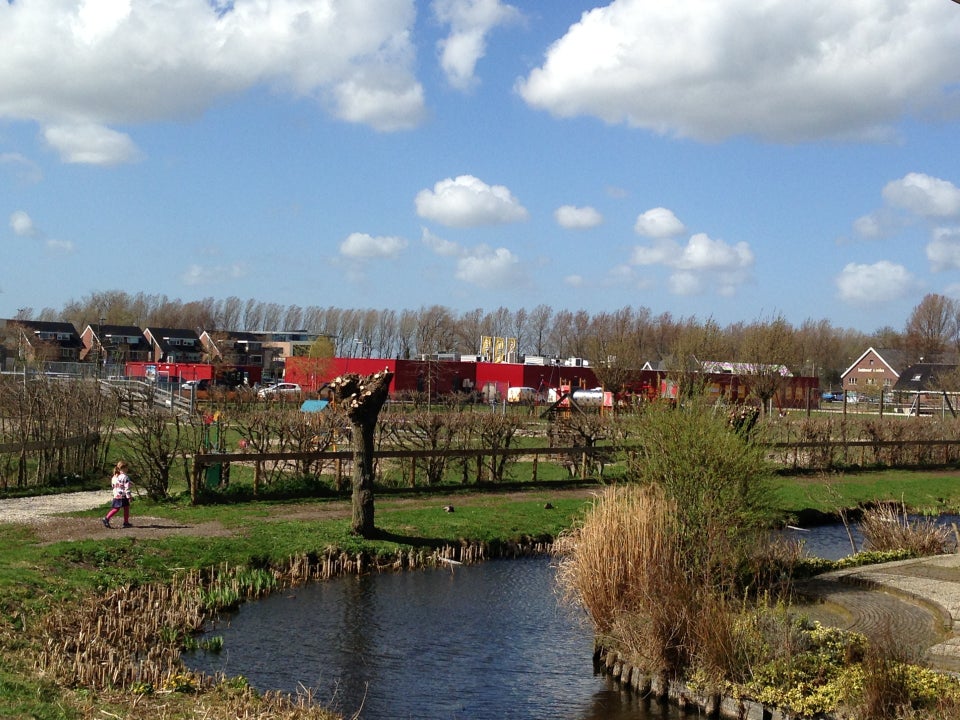 Dag/TijdGroepLocatieDag/TijdGroepLocatieMaandagWoensdag15.30 - 16.15 uurSelectie groep 1Loose End / Meerkoet14.00 - 14.30 uurPeuter- Kleuter gymScounting "de Opkomst" 16.30 - 17.15 uurSelectie groep 2Loose End / Meerkoet15.00 - 15.30 uurKleutergym Scounting "de Opkomst" 17.30 - 18.15 uurSelectie groep 3Loose End / Meerkoet16.00 - 16.30 uurGroep 3 Turnen MeisjesScounting "de Opkomst" 18.30 - 19.15 uurSelectie groep 4Loose End / Meerkoet17.00 - 17.30 uurGroep 4 Turnen MeisjesScounting "de Opkomst" 19.30 - 20.30 uurBBBLoose End / Meerkoet19.30 - 20.30 uurBBBLoose End / MeerkoetDag/TijdGroepLocatieDag/TijdGroepLocatieDonderdagVrijdag15.30 - 16.15 uurSelectie groep 1Loose End / Meerkoet16.30 - 17.00 uurTurnen JongensLoose End / Meerkoet16.30 - 17.15 uurSelectie groep 2Loose End / Meerkoet17.15 - 17.45 uurGroep 5 en 6 Turnen MeisjesLoose End / Meerkoet17.30 - 18.15 uurSelectie groep 3Loose End / Meerkoet18.00 - 18.30 uurGroep 7 en 8 MeisjesLoose End / Meerkoet18.30 - 19.15 uurSelectie groep 4Loose End / Meerkoet15.30 - 16.00 uurFreerunning groep 1 (2012 t/m 2010)Loose End / Meerkoet16.15 - 16.45 uurFreerunning groep 2 (2009 t/m 2008)Loose End / Meerkoet17.00 - 18.30 uurAcrogymHet Stalhuys17.00 - 17.30 uurFreerunning groep 3 (2007 t/m 2005)Loose End / Meerkoet